Исх. № ____«__» ______________ 2017 г.Руководителю ООО «МеталлПрокат»195030, г. Санкт-Петербург,Ул. Коммуны, д. 15АУведомление кредиторуОбщество с ограниченной ответственностью «Фирма» сообщает о своей ликвидации (номер записи в ЕГРЮЛ: ___________________ , номер публикации в «Вестнике государственной регистрации: _______________ ).В связи с тем, что ООО «МеталлПрокат» является кредитором ООО «Фирма» (основание задолженности – договор поставки № 7/15М от 17.10.2015, сумма задолженности 80 150 рублей), сообщаем, что требования о погашении кредиторской задолженности принимаются по адресу: 192076, г. Санкт-Петербург, Рыбацкий пр-т, д. 18.Генеральный директор ___________/Кононов И.Г.»«Общество с ограниченной ответственностью «Фирма»ИНН 7700033322, КПП 770001332, ОКПО 11220000полное наименование организации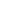 